HAMİTLER TOKİ ANAOKULU       REHBERLİK SERVİSİ BÜLTENİÇOCUKLARA ZAMAN YÖNETİMİ   NASIL ÖĞRETİLİR? Her birimize eşit olarak dağıtılan tek şey ‘’ZAMAN’’ dır. Büyük işler başarmış kişilerin hayatlarına baktığımızda ortak özellikleri zamanlarını ustalıkla yönetebilmeleridir.    Zamanı iyi yöneten kişi daha az endişe taşır, daha az stres yapar ve daha az hata yapar. Evde kaldığımız şu günlerde zaman kavramı da değişti. Randevular, yetişmesi gereken işler, gün-saat durdu. İşte küçük çocuklarımız da böyle.     	Dün, bugün, yarın, az önce….yok. Onlara zamanı ancak somut nesnelerle  anlatabiliriz           Saati gösterip, bu uzun çubuğa bak. 5’in üzerine gelince parka çıkabiliriz demek daha anlaşılır.   ANNE-BABALAR OLARAK NELER YAPILABİLİR?    1-Zaman yönetimini eğlenceli hale getirin      Oyun ile öğrenme eğitimcilerin her alanda tavsiye ettiği bir yöntemdir. Bir aile takvimi hazırlayabilirsiniz. Özel günleri işaretlemek için çıkartmalar   ekleyebilir ya da magnetler kullanabilirsiniz     Boyama kalemleri de oldukça eğlenceli  olacaktır      2-Günlük Yapacağınız İşleri Konuşun 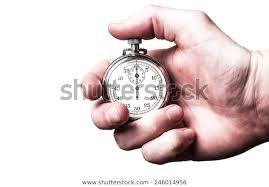 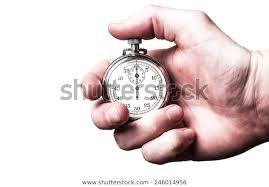    Bir gün öncesi ya da kahvaltıda konuşun. Sabah, öğle, akşam sonra, önce gibi kavramları konuşurken mutlaka kullanın.    ( Kahvaltıdan sonra, uykudan önce ...gibi)       3- Sorumluluk Verin     Bebeklikten itibaren kahvaltı, yemek, uyku saatlerindeki düzen çocukların zaman kavramını öğrenmesini kolaylaştırır. Yaşına uygun sorumluluk verilebilir. Başlangıç ve bitiş zamanları belirlenerek kıyafetlerini, oyuncaklarını toparlama, birlikte masa kurma...gibi   4-Çocuklarınıza Zamanın Nasıl Ölçüldüğünü Gösterin      Kronometre tutarak 3-5 dakika gibi süreleri ayakkabı giyme, pijama giyme gibi işleri oyun halinde öğretebilirsiniz.    5-Evde Büyük, Renkli Bir Saat Bulundurun Çocuğunuzla sınırlı bir zamanda bir etkinlik yapacaksak bunu saat üzerinden gösterebiliriz. Ör: Saat 10un üzerine araba yapıştırdım. Bu evden çıkacağımız zaman. Bu kısa kol arabaya geldiğinde ayakkabılarını giymiş olarak hazır olman lazım gibi. Böylece çocuğunuz saati kontrol ederek zamanını ayarlamayı öğrenir.        6- Çocuk Dostu Zaman Yönetimi Araçları Kullanın         Tüm bu uygulamaları yaparken çocuğunuzun hoşuna gidecek materyalleri kullanabilirsiniz. Hem onu ödüllendirmiş de olursunuz. Ödül; rüşvet olarak değil ama doğru kullanıldığında çocuklarda gerçekten işe yarar.     Esra Banu Komşular              Psikolojik Danışman 